November 13, 2013Addendum 2 for RFP Science DMZ Edge 2013 and Addendum 3 for RFP Science DMZ Core 2013 dated October 30, 2013 Only those vendors that attended the pre-bid meeting held on November 6, 2013, at 10:00 a. m. in conference room 4400, of the AAB Building (5700 Cass Avenue, Detroit, MI  48202), will be allowed to participate in this RFP Opportunity.Please find the attached Fiber Plant Distances.Distances to be posted to the University website.Should you have any questions or concerns about this Addendum or on any other aspects of the Request for Proposal, please send them by email to Robert Kuhn, Senior Buyer, Email; ac6243@wayne.edu and copy to Kimberly Tomaszewski, Senior Buyer, Email; Ac9934@wayne.edu.  Copy both Robert Kuhn and Kimberly Tomaszewski on all E-Mail questions.  Thank you,Robert Kuhn Senior BuyerCc:  Kimberly Tomaszewski, Peter Murphy, Carlos Musante, Pat MilewskiDivision of Finance and Business OperationsProcurement & Strategic Sourcing  5700 Cass Avenue, suite 4200Detroit, Michigan   48202(313) 577-3734 FAX (313) 577-3747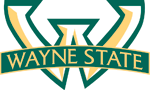 